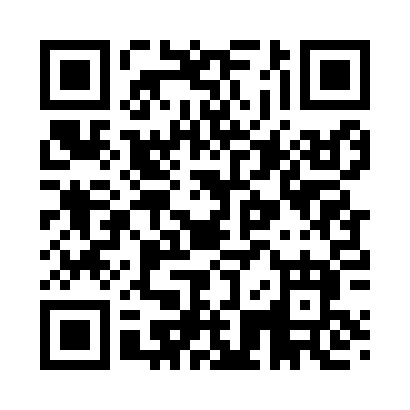 Prayer times for Pleasant Shade, Virginia, USAMon 1 Jul 2024 - Wed 31 Jul 2024High Latitude Method: Angle Based RulePrayer Calculation Method: Islamic Society of North AmericaAsar Calculation Method: ShafiPrayer times provided by https://www.salahtimes.comDateDayFajrSunriseDhuhrAsrMaghribIsha1Mon4:275:561:155:068:3310:022Tue4:275:561:155:068:3310:023Wed4:285:571:155:068:3310:024Thu4:295:571:155:068:3310:015Fri4:295:581:155:078:3310:016Sat4:305:581:165:078:3310:017Sun4:315:591:165:078:3210:008Mon4:315:591:165:078:3210:009Tue4:326:001:165:078:329:5910Wed4:336:011:165:078:319:5911Thu4:346:011:165:078:319:5812Fri4:356:021:165:078:319:5713Sat4:366:031:165:078:309:5714Sun4:376:031:175:078:309:5615Mon4:386:041:175:078:299:5516Tue4:396:051:175:078:299:5517Wed4:396:051:175:078:289:5418Thu4:406:061:175:078:279:5319Fri4:416:071:175:078:279:5220Sat4:426:071:175:078:269:5121Sun4:436:081:175:078:269:5022Mon4:446:091:175:078:259:4923Tue4:466:101:175:078:249:4824Wed4:476:111:175:078:239:4725Thu4:486:111:175:078:239:4626Fri4:496:121:175:078:229:4527Sat4:506:131:175:068:219:4428Sun4:516:141:175:068:209:4329Mon4:526:141:175:068:199:4230Tue4:536:151:175:068:189:4031Wed4:546:161:175:068:179:39